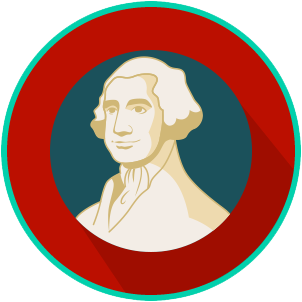 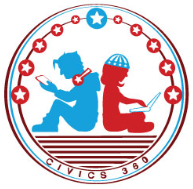 Influence of Ancient GreeceQuestionList Specific Evidence from the VideoComplete Sentence1. What civilization is known as the birthplace of democracy? 2. Who holds the political power in a democracy? 3. Where does the word ‘democracy’ come from? 4. What is a polis?5. What word or words are related to the word ‘polis’? 6. What city-state was most influential on the ideas of the Founding Fathers?   7. How does an oligarchy differ from a democracy?  8. What is the key difference between a direct democracy and a representative democracy? 9. Where will we find a description of the structure, powers, and duties of a government in most democracies?  10. What part of government made the laws for Athens? 11. Give an example of civic participation in Athens.12. Who was considered a citizen in Athens?  13. Why wouldn’t someone want to win an election that was focused on ostracism? 14. Why was Athens able to have a direct democracy but the United States is not? 